Publicado en Ciudad de México el 18/04/2017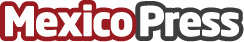 El consumo de video digital en móviles crece en el 2016El porcentaje de inversión publicitaria de video en dispositivos móviles aumentó durante el último año, de acuerdo a los resultados obtenidos por Impaktu, el marketplace privado de contenidos premium líder en América Latina. La principal razón se debe a los cambios en los hábitos de consumo de la poblaciónDatos de contacto:ImpaktuNota de prensa publicada en: https://www.mexicopress.com.mx/el-consumo-de-video-digital-en-moviles-crece Categorías: Telecomunicaciones Marketing E-Commerce http://www.mexicopress.com.mx